РЕСПУБЛИКА  КРЫМНИЖНЕГОРСКИЙ РАЙОННИЖНЕГОРСКИЙ  СЕЛЬСКИЙ  СОВЕТР Е Ш Е Н И Е40-й сессии 2-го созыва «26» апреля  2023 г.                                        № 155                                                   пгт. НижнегорскийО внесении изменений в Положение о порядке и условиях приватизации муниципального имущества муниципального образования  Нижнегорское сельское поселение Нижнегорского района  Республики Крым от 28.02.2018 № 276В соответствии с Гражданским кодексом Российской Федерации, Федеральным законом от 06.10.2003 № 131-ФЗ «Об общих принципах организации местного самоуправления в Российской Федерации», Федеральным законом от 21.12.2001 № 178-ФЗ «О приватизации государственного и муниципального имущества», Уставом муниципального образования Нижнегорское сельское поселение Нижнегорского района Республики Крым, Нижнегорский сельский  совет Нижнегорского района Республики Крым                                                                       РЕШИЛ:Внести в Положение о порядке и условиях приватизации муниципального имущества муниципального образования Нижнегорское сельское поселение Нижнегорского района Республики Крым, утвержденное решением Нижнегорского сельского совета от 28.02.2018 № 276 (далее – Положение) следующие изменения:Подпункт 9 пункта 3.6 раздела 3 Положения изложить в следующей редакции:«9) исчерпывающий перечень представляемых участниками торгов документов и требования к их оформлению»;Пункт 3.6 раздела 3 Положения дополнить абзацем следующего содержания:«Решение об условиях приватизации размещается в открытом доступе на официальном сайте в сети «Интернет» в течение десяти дней со дня принятия этого решения»;Настоящее решение обнародовать на информационных стендах Нижнегорского сельского поселения и на официальном сайте администрации Нижнегорского сельского поселения в сети «Интернет».Председатель сельского совета                                                                                           С.В. Юрченко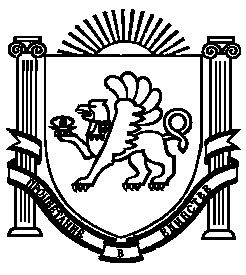 